MINISTERUL MEDIULUI, APELOR  ŞI PĂDURILOR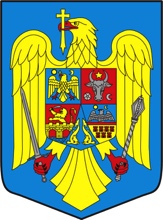 ORDINNr. .............din ......................2020pentru aprobarea Metodologiei privind organizarea și funcționarea aplicațiilor SUMAL 2.0, obligațiile utilizatorilor SUMAL 2.0, structura și modalitatea de transmitere a informațiilor standardizate și costurile serviciilor de emitere a avizelor de însoțire pentru situațiile prevăzute la art. 11 din Normele referitoare la proveniența, circulația și comercializarea materialelor lemnoase, la regimul spațiilor de depozitare a materialelor lemnoase și al instalațiilor de prelucrat lemn rotund, precum și cele privind proveniența și circulația materialelor lemnoase destinate consumului propriu al proprietarului și unele măsuri de aplicare a prevederilor Regulamentului (UE) nr. 995/2010 al Parlamentului European și al Consiliului din 20 octombrie 2010 de stabilire a obligațiilor care revin operatorilor care introduc pe piață lemn și produse din lemn Având în vedere Referatul de aprobare nr. …..……/DI/2020 al Direcţiei Politici şi Strategii în Silvicultură, luând în considerare prevederile art. 5 alin. (10) din Normele referitoare la proveniența, circulația și comercializarea materialelor lemnoase, la regimul spațiilor de depozitare a materialelor lemnoase și al instalațiilor de prelucrat lemn rotund, precum și a celor privind proveniența și circulația materialelor lemnoase destinate consumului propriu al proprietarului și a unor măsuri de aplicare a prevederilor Regulamentului (UE) nr. 995/2010 al Parlamentului European și al Consiliului din 20 octombrie 2010 de stabilire a obligațiilor care revin operatorilor care introduc pe piață lemn și produse din lemn, aprobate prin Hotărârea Guvernului nr. 497/2020, în temeiul art. 57 alin. (1) din Ordonanța de urgență a Guvernului nr. 57/2019 privind Codul administrativ, cu modificările și completările ulterioare, precum ale art. 13 alin. (4) din Hotărârea Guvernului nr. 43/2020 privind organizarea şi funcţionarea Ministerului Mediului, Apelor şi Pădurilor,ministrul  mediului, apelor şi pădurilor emite următorulORDIN:Art. 1. - Se aprobă Metodologia privind organizarea și funcționarea aplicațiilor SUMAL 2.0, obligațiile utilizatorilor SUMAL 2.0, structura și modalitatea de transmitere a informațiilor standardizate și costurile serviciilor de emitere a avizelor de însoțire pentru situațiile prevăzute la art. 11 din Normele referitoare la proveniența, circulația și comercializarea materialelor lemnoase, la regimul spațiilor de depozitare a materialelor lemnoase și al instalațiilor de prelucrat lemn rotund, precum și cele privind proveniența și circulația materialelor lemnoase destinate consumului propriu al proprietarului și unele măsuri de aplicare a prevederilor Regulamentului (UE) nr. 995/2010 al Parlamentului European și al Consiliului din 20 octombrie 2010 de stabilire a obligațiilor care revin operatorilor care introduc pe piață lemn și produse din lemn, prevăzută în anexa care face parte integrantă din prezentul ordin.Art. 2. - La data intrării în vigoare a prezentului ordin, Ordinul ministrului delegat pentru ape, păduri și piscicultură nr. 837/2014 pentru aprobarea Metodologiei privind organizarea şi funcţionarea sistemului informaţional integrat de urmărire a materialelor lemnoase (SUMAL) şi obligaţiile operatorilor economici legate de acesta, cu modificările și completările  ulterioare, publicat în Monitorul Oficial al României, Partea I, nr. 761 din 13 noiembrie 2014, se abrogă.Art. 3. - Prezentul ordin se publică în Monitorul Oficial al României, Partea I. Ministrul mediului, apelor și pădurilor Costel ALEXE